JOIN US FOR A PARENT WORKSHOP!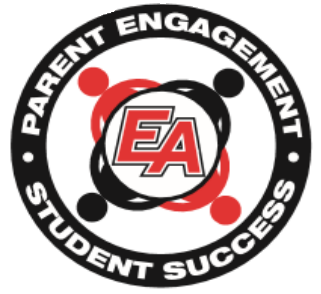 East Aurora School District 131 has partnered with the YOU Program to offer you a FREE workshop on parent engagement techniques. You will learn: Your greatest parenting strengthsHow to best partner and communicate with your child’s schoolHow to help your child succeed in schoolHow to support your child’s physical, social, emotional, and academic developmentHow to guide your child from birth through high school graduation & beyond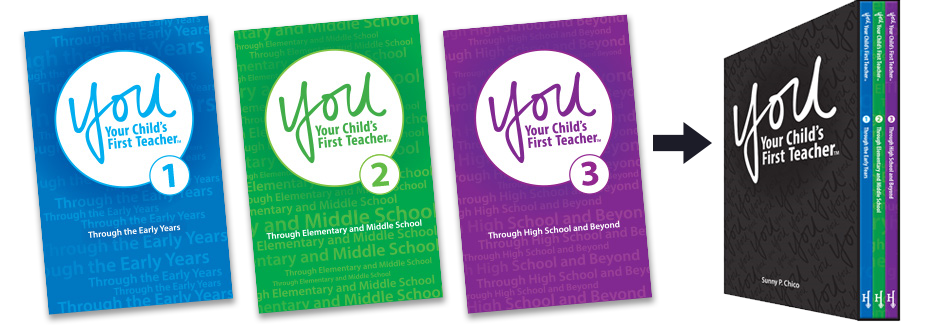 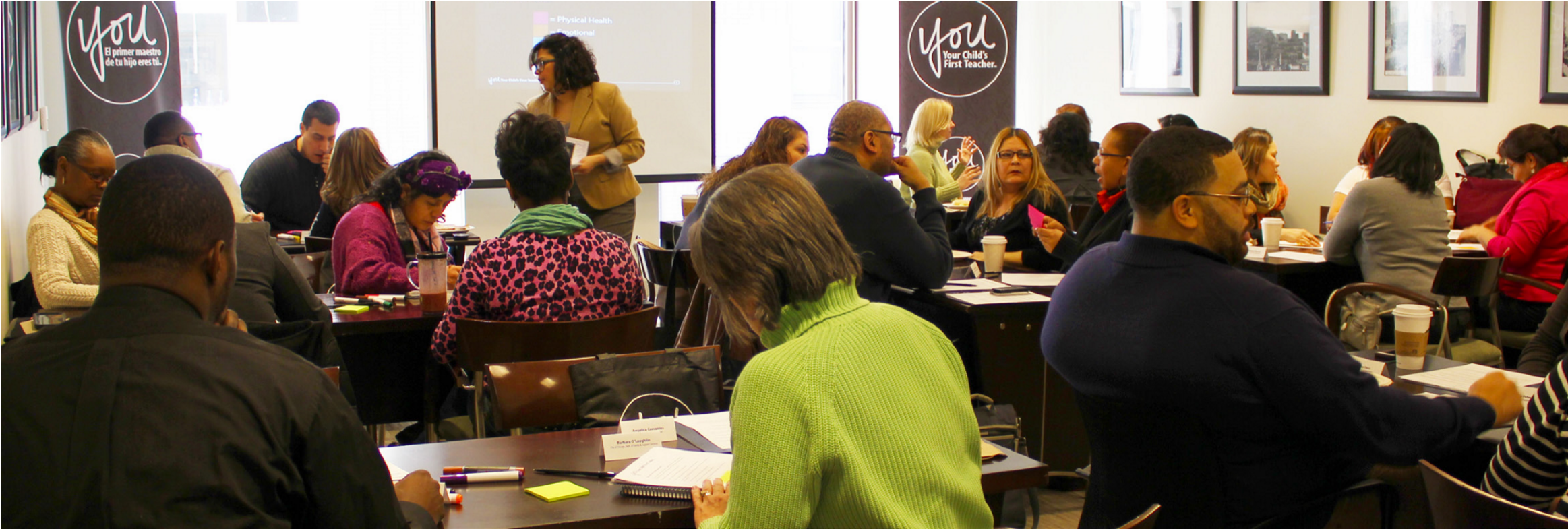 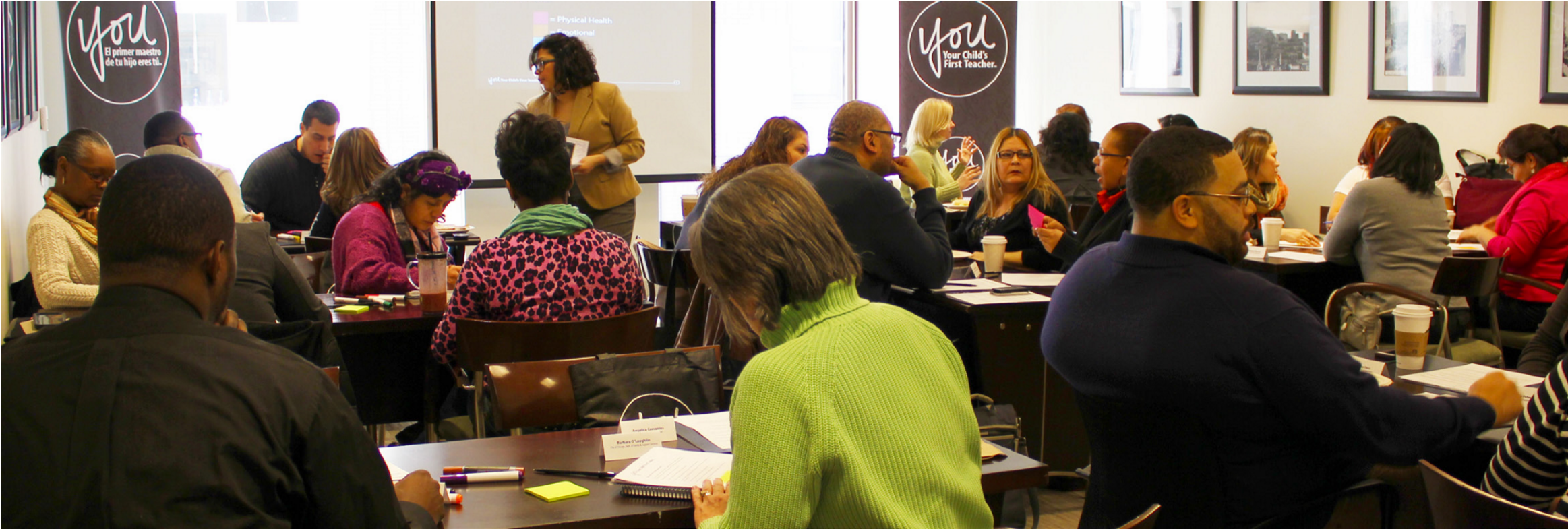 Find parenting tips and activities at YouParent.com